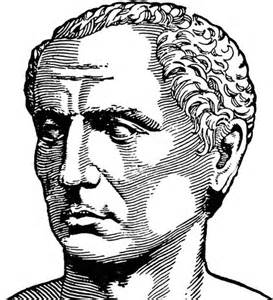 Julius Caesar“I came, I saw, I conquered.”Julius CaesarFor this unit, you will work with a group, to find information on your assigned topic and use that information to create both a PowerPoint presentation and a poster to be displayed in the classroom throughout the unit.  Also, you will use the information you find with your group to write a group research paper.You will be placed with a group of your classmates and will be assigned one of the following roles: Reminder! You will present your research in three (3) different ways: A group PowerPoint presentation A group-created poster A group research paper Your group must turn in all 3 forms of research!Your group will need to purchase a folder, that you will use when you turn in ALL your note  pages, rough draft, rubrics and final draft on NOVEMBER 20th.Guidelines for Group Project With the group members you are assigned, you are to research only the topic given to your group.Profilers: Your group will be responsible for researching and presenting information on Shakespeare himself. Consider such things as his birth and death; his childhood, adolescent, and adult life; the jobs he held; his personal life; important people in his life; what influenced his work; the different works he wrote; his most famous works; the influence he had on theatre and the world, both then and now; etc. Your research is not limited to this information, however; if you find information that you feel is interesting and relevant to your topic, feel free to include it (as long as it comes from a valid source)! From your presentation, your classmates should be able to understand who Shakespeare was and why he was/is important. Scene Setters: Your group will be responsible for researching and presenting information on the setting of Julius Caesar: Rome, Italy. You will teach your classmates about Rome, Italy during first century BC. Consider such things as food, clothing, music, education, family, politics, etc. You should also specifically focus on the social structure during this time period. Were there social classes? How were they arranged? What, if any, types of interactions took place between the classes or families? Your research is not limited to this information, however; if you find information that you feel is interesting and relevant to your topic, feel free to include it (as long as it comes from a valid source)! From your presentation, your classmates should be able to understand what it was like to live in Italy during the first century and should be able to use this information to picture the setting when we read Julius Caesar. All the Queen’s Men (and Women!): Your group will be responsible for researching and presenting information on Elizabethan England during Shakespeare’s time. While the play was set in Italy, Shakespeare lived and worked in England during the reign of Queen Elizabeth I. Consider such things as religion, politics, social structure/social classes, ways of dress, education, employment, etc. You should also pay close attention to the function and structure of the monarchy system, as well as Shakespeare’s relationship to Queen Elizabeth. Your research is not limited to this information, however; if you find information that you feel is interesting and relevant to your topic, feel free to include it (as long as it comes from a valid source)! From your presentation, your classmates should be able to understand what England was like during the reign of Queen Elizabeth I and why that was important to Shakespeare’s life and/or work. Drama Queens (and Kings!): Your group will be responsible for researching and presenting information on the theatre during Shakespeare’s time. Consider such things as theatre terms; seating in the theatre; admission to the theatre (how was it determined?); different parts of the stage; the actors; special effects; props; music used; etc. You should also consider the importance of the theatre during Shakespeare’s time as well as its connection to Queen Elizabeth I. You may present information on the theatre in general, however Shakespeare is most known for his connection to the Globe Theatre; it is important that you also research this specific theatre and present information on it. Your research is not limited to this information, however; if you find information that you feel is interesting and relevant to your topic, feel free to include it (as long as it comes from a valid source)! From your presentation, your classmates should be able to understand how theatres operated during Shakespeare’s time and should understand the role actors and audience members in these theatres well enough to be able to act out parts of Julius Caesar as accurately as possible. Guidelines for Group Presentations Each group must turn in both a PowerPoint and a poster displaying their information. Note: This is not an option. Both forms of research are required.  PowerPoint Presentation: (25 points) PowerPoint presentations will be given as a group to the rest of the class. Just as with your research paper, your presentation needs to use information from valid sources (.edu, .gov, and .org sites rather than .com sites).  You will need to cite this information even on the PowerPoint.  These presentations will be given a group grade; each member of the group will receive the same grade for the presentation. Your presentation will be graded on the following criteria: Presentations must include pictures that are relevant to and supportive of your topic Your classmates must be engaged in the presentation through the use of notes, a quiz, etc. that your group creates The information presented by your group must be accurate and relevant to your topic All group members must be involved in the presentation! Your PowerPoint must have a minimum of 15 slides and no more than 25 slides.  Poster: (25 points) Each group must also create a poster displaying the information they gathered during their research. This information does not have to be different from the information presented in the PowerPoint, however it does need to display the information in a creative way. These posters will be given a group grade; each member of the group will receive the same grade for the poster. These posters will be displayed around the room through the entire Shakespeare unit for all of the class to see, so make them attractive and take pride in your work!  I WILL NOT BE PROVIDING THE POSTERBOARDS!  You will need to bring all your supplies to work on your poster! Groups may design their poster board however they choose, however, they need to meet the following criteria: Posters must take advantage of as much space as possible; in other words, there should not be a significant amount of empty space left on the poster. Posters should include text as well as pictures. Information on posters may be typed or handwritten. Disclaimer: If you choose to handwrite your information, you must make it as neat as possible. Posters should not include paragraphs of information. Only the most important information should be included on the poster. Information must be in your own words! If you simply copy and paste information from your sources without citing it, you are PLAGARIZING. Not only is this unacceptable, it is unoriginal and will result in a failing grade. Color pictures must be used! You can print them for $.25/per page in the LibraryParticipation Grade: (25 points) While both the PowerPoint presentation and the Poster will be graded as a group, group members will have the opportunity to earn individual participation grades for their role in the group research and presentation process. At the conclusion of group presentations, each group member will reflect on the group experience. Each individual member will be given an opportunity to explain his or her role in the group and to explain the role of each group member. Your participation grade will be determined by a combination of three factors: 1. My observation of your participation in your group. 2. Your self-reflection on your role within your group. 3. The reflection of your group members concerning your role in the group. Please Note: A lack of full participation in your group (as determined by my observations, your self-reflection, and the reflection of your group members) will be reflected in your participation grade. Group PowerPoint Presentation: 25 points Group Poster: 25 points Participation Grade from Mrs. Nichols: 25 points Group Self-Evaluation grade: 25 pointsTotal: 100 points The PowerPoint Presentation, Group Poster, Participation and Self-Evaluation combination grade will all go in the grade book as 1 Test grade and 2 Daily grades, just for this portion of the project.   The Research paper will be graded separately!You will receive separate grades for the following portions of the project:Poster Project (see the rubric)PowerPoint (see the rubric)Research Paper (see the rubric) – This will be a TEST GRADE! Presentation of PowerPoint (see the rubric) – This will be a TEST GRADE!Rough DraftNote-PagesSo in total you will receive a Total of 9 grades for this project:  3 Test Grades and 6 Daily Grades.  Guidelines for Individual Research Paper Using the information gathered during your group research, you also will write and turn in a group research paper.Listed below are the criteria for your research paper. Use this checklist to ensure that you earn all possible points on this assignment. Paper must be in MLA format (must include a proper heading, running header, be in 12 point Times New Roman font, be double spaced). Paper must include at least 12 in-text citations in proper MLA format. Paper must have a clear, well-developed thesis (purpose) statement. Paper must be a 3 pages Paper must include a properly formatted works cited page with at least 5 sources For example: .edu, .gov, .org sources.  If you have questions about the validity of a site ask Mrs. Nichols!  Paper MUST be in your own words! If you simply copy and paste material from your sources, do not cite it, and turn it in as your paper, YOU ARE PLAGARIZING! Such actions will not be tolerated and will result in an immediate failing grade. *If you are unsure about how to properly write your research paper, see me immediately. If you did, see me immediately. Not understanding how to write your paper without meeting with me is not an excuse. 